October 2021 Board Meeting Date: Oct. 12, 2021.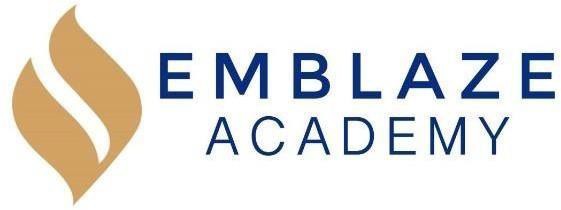 Time: 6:30 PM - 8:15 PM.Location: Virtual meeting at https://emblazeacademy- org.zoom.us/j/5210424773?pwd=ckFDVG9aSERJa mNjbHdMSWJQcmkyQT09.Board Members in Attendance:Absent Board Members: Other Attendees: Geraldo VasquezJanneth GaonaMatthew Kirby-SmithTameka Beckford-Young Marlin JenkinsErienne RojasDerian ,  Ms.Hinton, Stacy Chavez, sixta ramirez, S Regina, Tiffany P, Jenee, Giselle, Miguel Pena, Kaila Torres, Mschall(Auditor), DaveTimeLeadAgenda Item6:30/ 6:35GerryCall to order 6:30-6:45GerryApproval of Prior Board Meeting Minutes6:45-7:00 /6:38Michael Schall (Schalland Ashenfarb, CPAs)Audit Report PresentationOpinion of the Auditor: the financial statements referred to above present fairly, in all material respects, the financial position of Emblaze Academy Charter School as of June 30, 2021, and the changes in its net assets and its cash flows for the year then ended in accordance with accounting principles generally accepted in the United States of America.Report on Summarized Comparative Information: We have previously audited the school’s 2020 financial statements, and we expressed an unmodified audit opinion on those audited financial statements in our report dated October 27, 2020. In our opinion, the summarized comparative information presented herein as of and for the year ended June 30, 2020 is consistent, in all material respects, with the audited financial statements from which it has been derived.  7:00-7:15Janneth/Derian (Edtec)Finance and Facilities Committee Report September 2021 Financial Results Update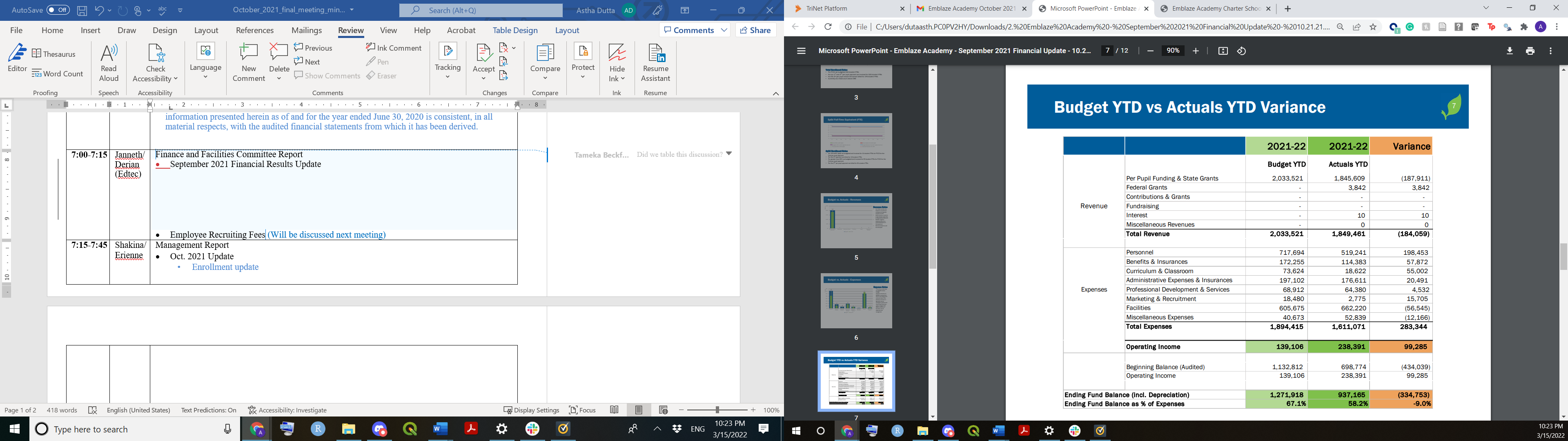 Received 2nd Per Pupil Payment (Sept – Oct) in August (2 of 6)  Actuals based on 320 student FTE enrollment; projected cash based on 276 student FTEs  Received $171K in FOE grant and $15K in per pupil from FY21  Projecting $564K in ESSER II federal fundingWe have received draft financials, final audit due to state by November 1st. Board approval should occur in October board meetingEmployee Recruiting Fees (Will be discussed next meeting)7:15-7:45Shakina/ErienneManagement ReportOct. 2021 Update Enrollment update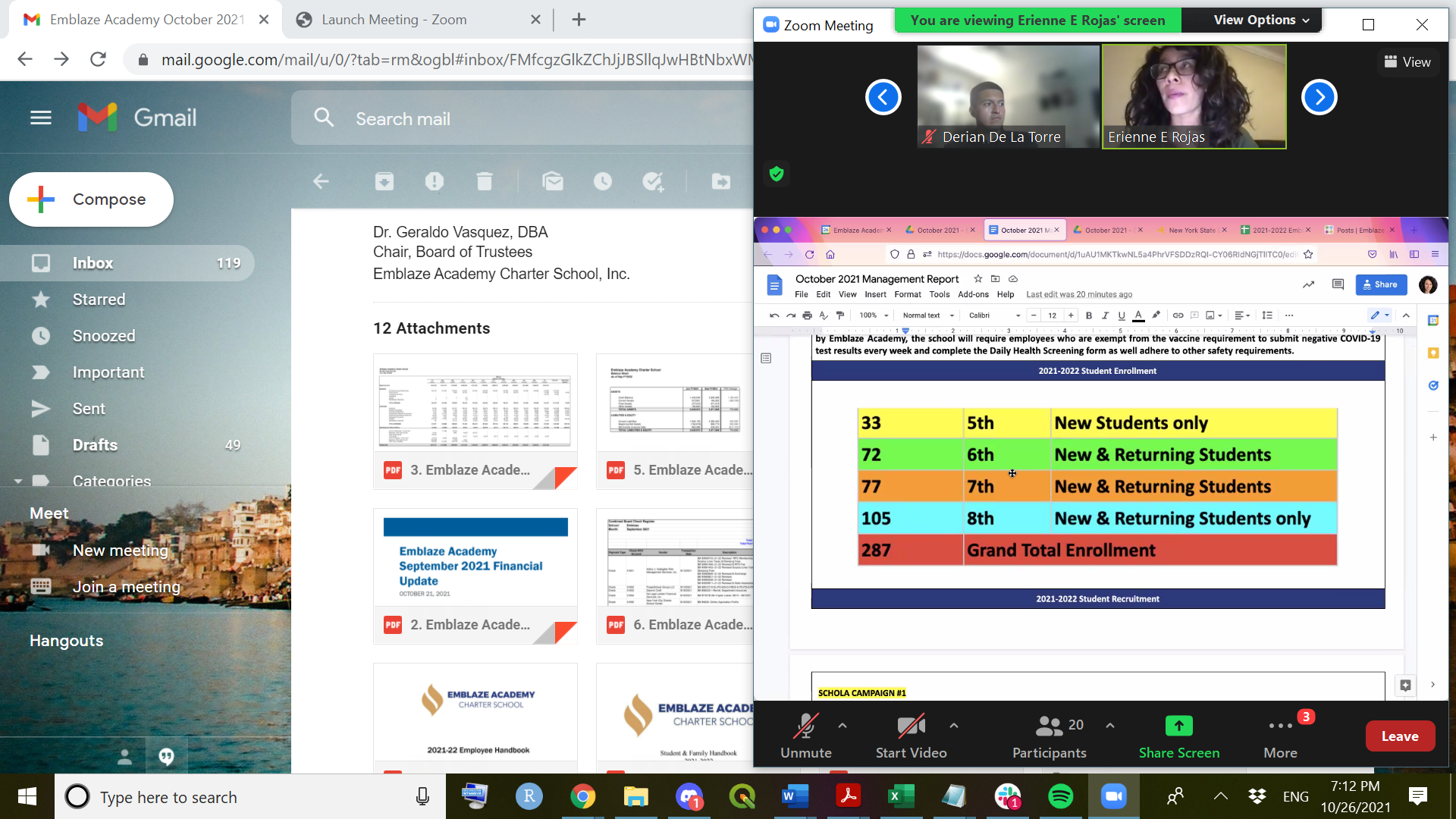 Retention level of teachers is something that has been a concern; a parent is concernedThe head of the school are trying to do as much as they can to make teachers comfortable and hear the concerns of both parents and teachers equallyRestructuring of Management Team UpdateIntervention pull out for ELA and Math are taking place in response to the recent diagnostic test results of the students.  A new interim assessment will take place in November 7:45-8:00Shakina/ErienneReview and Vote:Student and Family Handbook Unanimously acceptedAuditor findings Unanimously acceptedEmployee Handbook Unanimously acceptedReviewed by tri-net attorneys as wellNumber of PTO days for teachers – increased to 7 days from 5 (the board wants to revisit this topic again at a later time)8:00-8:05MarlinEnrollment and Development Committee Report (Will be discussed next meeting)Enrollment UpdateDevelopment UpdateBranding Program8:05-8:15Gerry/TamekaGovernance Committee ReportNYSED Deficiencies The board had responded to the NY state department in a formal report- there are many new practices that will be put into place as an action plan in responses to the deficiencies.8:15/ 8:08GerryAdjournment 